                     МУНИЦИПАЛЬНОЕ ОБЩЕОБРАЗОВАТЕЛЬНОЕ УЧРЕЖДЕНИЕ-                     ОБЩАЯ ОБЩЕОБРАЗОВАТЕЛЬНАЯ ШКОЛА с. ЛЮБИМОВОУрок  по теме « Постоянные магниты. Магнитное поле Земли».                                      Разработала Ким Лорита Павловна,                                                            учитель математики и физики первой категории2019 год.Эпиграф:«Скажи мне – и я забуду,покажи мне – и я запомню,Вовлеки меня и я научусь.»КонфуцийЦель урока: Ввести понятие постоянного магнита и магнитного поля Земли.  Задачи урока: Образовательные. 1.	Усвоить понятия постоянного магнита, магнитного поля Земли; 2.	исследовать взаимодействие полюсов двух магнитов, 3.	познакомиться со свойствами магнитного поля; 4.	расширить кругозор в области магнитных явлений.Воспитательные. 6. Научиться работать в паре; 7. выработать умение выслушать мнение собеседника, приходить к общему мнению. Развивающие. 8.  Развивать умения анализировать, сравнивать, строить аналогии, делать умозаключения, познавательного интереса (на основе физического эксперимента).Средства обучения: Полосовые магниты, подковообразные магниты, магнитные стрелки на подставке, стальные скрепки, наборы калориметрические (3 цилиндра: железный, алюминиевый, латунный), железные опилки, листы белой бумаги размером А4 . Метод обучения: словесно-наглядный.                  Ход урокаI. Организационный момент. Здравствуйте! Проверим нашу готовность к уроку.Садитесь. Сегодня мы совершим увлекательное путешествие в страну знаний. Цель урока: Закрепить знания, полученные раньше. Проверить, как вы умеете применять знания на практике. Ввести понятие постоянного магнита и магнитного поля Земли.Девиз нашего урока:Не беда, что идти далеко,Не боимся, что путь будет труден.Никогда не давались легкоДостижения людям.2. Актуализация знаний. Опрос у доски по карточкам:__________________________________________________________________                                     Последовательное соединение проводников.Три формулы для вычисления силы тока, напряжения и сопротивления.Изобразить фрагмент  схемы электрической цепи, где последовательно соединены две лампочки.___________________________________________________________                                     Параллельное соединение проводников.1.	Три формулы для вычисления силы тока, напряжения и сопротивления.2.	Изобразить фрагмент  схемы электрической цепи, где параллельно соединены два резистора.___________________________________________________________Изобразить схему электрической цепи, со звонком и амперметром.__________________________________________________________Изобразить схему электрической цепи, с лампочкой  и вольтметром.____________________________________________________________С помощью стрелок изобразить соответствие между физическими величинами и единицами измерений.          Q                                        А          t                                          В          P                                      Ом         U                                      Дж          I                                        с          R                                      ВтНаписать формулы:Закон НьютонаЗакон Джоуля-Ленца Формула работы электрического токаФормула мощности электрического тока______________________________________________________________Повторение пройденных тем. Устный опрос.Сколько способов изменения внутренней энергии тела? Назовите эти способы.Теплопередача,  может осуществляться какими способами?Что называется удельной теплоёмкостью вещества? Какой буквой обозначается. Формула. Единица измерения.Что называется удельной теплотой сгорания вещества? Какой буквой обозначается. Формула. Единица измерения.Что называется удельной теплотой плавления вещества? Какой буквой обозначается. Формула. Единица измерения.Что называется удельной теплотой парообразования вещества? Какой буквой обозначается. Формула. Единица измерения.Формула КПД  или ηФормула относительной влажности воздуха φКак взаимодействуют  заряды одинакового знака? Противоположного знака?Заряды делятся? До бесконечности? Самый маленький заряд? В переводе означает?Проводники, непроводники и полупроводники.Строение атома.Что называется электрическим током?Три действия электрического токаСамооценка своих знаний за устный опрос. Баллы от 1-3. Выставляем сами в оценочный лист.Оценочный лист.      Фамилия и имя___________________________Баллы за ответ у доски и устный ответ ( от 1 до 3) _____Тестирование. Таблица для внесения ответов. № варианта______Баллы за тестирование    ________    Сумма балов   _______      Оценка  __________     3. Тестирование. Тест. 1 вариантВопрос 1. Линию, соединяющую полюсы магнитной стрелки, называютА) полюсом            Б) центром           В) осьюВопрос 2. Вокруг каких зарядов — неподвижных или движущихся — существует электрическое поле, вокруг каких — магнитное поле?А) Электрическое поле существует вокруг всех зарядов, магнитное — вокруг движущихсяБ) Электрическое поле — вокруг неподвижных зарядов, магнитное — вокруг движущихсяВ) И электрическое, и магнитное поля существуют вокруг любого зарядаВопрос 3. Магнитная линия - этоА) линия, которая показывает действие магнитного поля на магнитные стрелочкиБ) линия, по которой движутся железные опилкиВ) линия, вдоль которой устанавливаются в магнитном поле оси магнитных стрелочекВопрос 4. На рисунках показаны картины расположения и направления магнитных линий магнитного поля проводников с током. На каком из них картина магнитных линий соответствует полю перпендикулярного рисунку проводника, в котором электрический ток направлен к нам?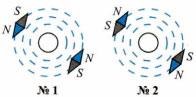 А) №1           Б) №2             В) Случай, к которому относится вопрос, не изображен на рисунке.Вопрос 5. Как называется катушка с железным сердечником внутри. А) Реостат     Б) Электромагнит   В) РезисторТест. 2 вариантВопрос 1. Какой ученый впервые обнаружил взаимодействие проводника с током и магнитной стрелкиА) Б.С. Якоби        Б)  А.Н. Лодыгин       В) Х.К. Эрстед  Вопрос 2. Что служит источником магнитного поля?А) Неподвижный электрический заряд  Б) Электрический ток   В) Проводник, который не включён в цепьВопрос 3. Какое направление принято за направление магнитной линии магнитного поля?А) Направление, которое указывает северный полюс магнитной стрелкиБ) Направление, которое указывает южный полюс магнитной стрелкиВ) Направление, в котором устанавливается ось магнитной стрелкиВопрос 4. На рисунках показаны картины расположения и направления магнитных линий магнитного поля проводников с током. На каком из них картина магнитных линий соответствует полю перпендикулярного рисунку проводника, в котором электрический ток направлен от нас?А) №1           Б) №2             В) Случай, к которому относится вопрос, не изображен на рисунке.Вопрос 5. Устройство, предназначенное  для очищения зерна от сорняков  и случайно попавших мелких железных предметов.А) Магнитный сепаратор       Б) Плавкий предохранитель   В) Электрофорная машинаОтветы заносим в таблицу в оценочном листе. Передаём лист для проверки соседу по парте. Взаимопроверка.1 вариант2 вариантВыставление баллов за тесты в оценочный лист. Суммируем баллы. Выставляем оценку за урок по шкале. 7-8 баллов оценка «5»,4-6 баллов оценка «4»,0-3 баллов оценка «2».Передаём все листы учителю после ознакомления. Экспериментальная задача. На столах перед вами стоят стаканы с водой, на дне которых лежат скрепки. Проблемный вопрос. Как вынуть скрепку, не намочив ни рук, ни инструментов?         Подумайте. Сделайте предположение как это можно сделать. Проделайте эксперимент. Магнит - предмет изучения на  уроке.  Изучение нового материала. Каждый из нас с раннего детства слышал что-нибудь о магните. Многие держали его в руках, а у некоторых даже были игрушки, в которых использовались магниты. Давайте поэкспериментируем и определим свойства постоянного магнита. Сначала разобьёмся на три группы.Задание 1. Взаимодействие постоянного магнита с разными материалами. Оборудование: магнит, несколько тел, изготовленных из разных материалов.Поднесите магнит к предметам, изготовленным из различных материалов,  установите, все ли из них   притягиваются магнитом. Сделайте вывод. (Учащиеся делают выводы.)Вывод. Хорошо притягиваются магнитом чугун, сталь, железо и некоторые сплавы, значительно слабее никель и кобальт.Задание 2 Изучение магнитных взаимодействий.  Оборудование: различные магниты1 магнит держать в подвешенном состоянии на нитке, другой подносить к нему. Взять разноцветные магнитики и подносить друг к другу со стороны магнита. Сделайте вывод  результата исследования.Вывод. Одноименные полюсы магнита отталкиваются, разноименные — притягиваютсяЗадание 3.  Изучение свойства магнитаОборудование гвоздь, скрепки, магнит. 
Возьмите одну иголку и поднесите её к скрепкам. Прилипают ли скрепки к иголке? 
Потрите вторую иголку о магнит в одном направлении, а затем поднесите к скрепкам. Прилипают ли скрепки? 
Сделайте вывод. ( Учащиеся делают выводы.)
В первом случае иголка не прилипла к скрепкам. Стоило иголке «пообщаться» с магнитом, как она сама стала магнитом. 

Вывод. Железо, сталь, никель, кобальт и некоторые другие сплавы в присутствии магнитного железняка приобретают магнитные свойства.
Наблюдение картины магнитного поля постоянных  магнитов.  Оборудование: магниты (полосовой и дуговой), стаканчики с металлическим  порошком.накройте полосовой магнит бумагой, насыпьте порошок. Слегка  постучите по ней пальцем. Рассмотрите полученное изображение. Повторите опыт для дугового магнита.Рисунки, которые у вас получились,  дают представление о картине магнитного поля полосового и дугообразного магнитов. Как магнитные линии магнитного поля тока, так и магнитные линии магнитного поля магнита — замкнутые линии. Вне магнита магнитные линии выходят из северного полюса магнита и входят в южный, замыкаясь внутри магнита, так же как магнитные линии катушки с током.Просмотр ролика. Наблюдение картины магнитного поля двух полосовых магнитов.  Оборудование: два магнита, стаканчики с металлическим  порошком.Накройте магнит бумагой, насыпьте на неё опилки, легко постучите. Рассмотрите магнитные линии магнитного поля двух магнитов, обращенных друг к другу:одноименными полюсами;разноименными полюсами.Рисунки, которые  получились,  дают представление о картине магнитного поля. Как магнитные линии магнитного поля тока, так и магнитные линии магнитного поля магнита — замкнутые линии. Вне магнита магнитные линии выходят из северного полюса магнита и входят в южный, замыкаясь внутри магнита, так же как магнитные линии катушки с током.Откройте учебник. Запишите в тетрадях число.  Тема урока: « Постоянные магниты. Магнитное поле Земли»Постоянные магниты – это тела, которые длительное время сохраняют намагниченность.Полюс – место магнита, где обнаруживается наиболее сильное действие. N – северный полюс магнитаS – южный полюс магнитаПроисхождение магнитного поля постоянных магнитов 
Как объяснить намагниченность магнитов? Оказывается, что все дело в особом поле, создаваемом магнитом. Вокруг любого магнита существует магнитное поле. Оно и притягивает железо к магниту.Прочитайте текст учебника на стр. 138 (3 абзац) и найдите ответ на вопрос: как французский учёный Ампер объяснил намагниченность железа и стали?Теперь поговорим о магнитном поле ЗемлиУстановлено, что земное магнитное поле надежно защищает поверхность Земли от космического излучения, действие которого на живые организмы разрушительно. В состав космического излучения, кроме электронов, протонов, входят и другие частицы, движущиеся в пространстве с огромными скоростями.Иногда возникают магнитные бури – кратковременные изменения магнитного поля Земли, которые сильно влияют на стрелку компаса. Наблюдения показывают, что появление магнитных бурь связано с солнечной активностью. В период усиления солнечной активности с поверхности Солнца в мировое пространство выбрасываются потоки заряженных частиц, электронов и протонов. Магнитное поле, образуемое этими движущимися частицами, изменяет магнитное поле Земли и вызывает магнитную бурю. Магнитные бури – явление кратковременное. На земном шаре встречаются области, в которых направление магнитной стрелки постоянно отклонено от направления магнитной линии Земли. Такие области называют областями магнитной аномалии. Результатом взаимодействия солнечного ветра с магнитным полем Земли является полярное сияние. Вторгаясь в земную атмосферу, частицы солнечного ветра направляются магнитным полем и определённым образом фокусируются. Сталкиваясь с атомами и молекулами атмосферного воздуха, они ионизируют и возбуждают их, в результате чего возникает свечение, которое называют полярным сиянием.Закрепление материала А теперь закрепим новые знания при решении качественных задач.   Можно ли сделать магнит, у которого был бы только северный полюс или только южный? (Невозможно сделать магнит, у которого отсутствовал бы один из полюсов.)Если разломить магнит на две части, будут ли эти части магнитами? (Если разломить магнит на части, то все его части будут магнитами.)Какие вещества могут намагничиваться? (Железо, кобальт, никель, сплавы этих элементов.)А будет ли компас действовать на Венере? (Нет, так как у Венеры нет магнитного поля.)Итак, ребята, сегодня на уроке вы познакомились с такими понятиями, как постоянные магниты, магнитное поле Земли. Узнали свойства постоянных магнитов. Услышали много интересных фактов. Я надеюсь, что вам не было скучно, и вы уйдёте с урока с большим запасом новых знаний.Запишите домашнее задание, спасибо за урок!1234512345ВАВАБ12345ВБАБА